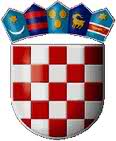    REPUBLIKA HRVATSKA  VARAŽDINSKA ŽUPANIJA       OPĆINA SVETI ILIJA             Općinsko vijećeKLASA: 363-02/18-03/02-11                                                                         URBROJ: 2186/08-18-01Sveti Ilija, 04.10.2018.										       Na temelju članka 21., članka 24., članka 25., članka 33. i članka 44. Zakona o komunalnom gospodarstvu („Narodne novine“ broj 68/18), članka 7. stavak 3. Zakona o koncesijama („Narodne novine“ broj 69/17) i članka 30. Statuta Općine Sveti Ilija („Službeni vjesnik Varaždinske županije“, broj 5/18), Općinsko vijeće Općine Sveti Ilija na  svojoj 11. sjednici održanoj dana 04.10.2018. donosiOdluku o komunalnim djelatnostima koje se mogu obavljati na temelju koncesijaČlanak 1.Komunalna djelatnost koja će se na području Općine Sveti Ilija obavljati dodjeljivanjem koncesije je:1. Obavljanje dimnjačarskih poslova.Članak 2.Komunalna djelatnost obavljanja dimnjačarskih poslova podrazumijeva obvezu čišćenja i kontrole dimnjaka, dimovoda i uređaja za loženje u građevinama.Članak 3.Koncesija za obavljanje dimnjačarskih poslova daje se na vrijeme od 5 (pet) godina. Općinsko vijeće Općine Sveti Ilija utvrđuje da će se pripremne radnje i postupak davanja koncesija provoditi sukladno odredbama Zakona o koncesijama i Zakona o komunalnom gospodarstvu.Članak 4.Ovom Odlukom utvrđuje se da će kriterij za odabir najpovoljnije ponude za dodjelu koncesije biti ekonomski najpovoljnija ponuda uzimajući u obzir:kvalitetu usluge isposobnost ponuditelja za dugoročnu održivost razvoja za vrijeme trajanja koncesije i za kvalitetno ostvarivanje koncesije i drugih kriterija propisanih Zakonom o koncesijama.Članak 5.Odluku o odabiru najpovoljnijeg ponuditelja kojem će se dodijeliti koncesija donosi Općinsko vijeće Općine Sveti Ilija na prijedlog stručnog povjerenstva kojeg imenuje Općinski načelnik Općine Sveti Ilija.Članak 6.Ugovori o koncesiji  za obavljanje komunalne djelatnosti sklopljeni prije stupanja na snagu ove Odluke, ostaju na snazi do isteka ugovornog roka ili do raskida istih.Članak 7.Stupanjem na snagu ove Odluke prestaje važiti Odluka o komunalnim djelatnostima koje se mogu obavljati na temelju koncesija objavljena u „Službenom vjesniku Varaždinske županije“ broj 5/18.Članak 8.Ova Odluka stupa na snagu osmog dana od dana objave u „Službenom vjesniku Varaždinske županije“.						Predsjednik Općinskog vijeća						 Zdravko Ostroški, dipl. ing.